РЕСПУБЛИКА  КРЫМНИЖНЕГОРСКИЙ  РАЙОННОВОГРИГОРЬЕВСКИЙ  СЕЛЬСКИЙ  СОВЕТР Е Ш Е Н И Е  6-й сессии 1-го созыва « 26» декабря  .                                       № 3             с.НовогригорьевкаОб определении границ прилегающихк некоторым организациям и объектам территорий,на которых не допускается розничная продажа алкогольной продукции.	В соответствии с Федеральным законом г. №171-ФЗ «О государственном регулировании производства и оборота этилового спирта, алкогольной и спиртосодержащей продукции и об ограничении потребления (распития) алкогольной продукции», постановлением Правительства Российской Федерации г. №1425 «Об определении органами государственной власти субъектов Российской Федерации мест массового скопления граждан и мест нахождения источников повышенной опасности, в которых не допускается розничная продажа алкогольной продукции, а также определения органами местного самоуправления границ прилегающих к некоторым организациям и объектам территорий, на которых не допускается розничная продажа алкогольной продукции» Новогригорьевский  сельский советРЕШИЛ:Установить минимальное значение расстояния прилегающих территорий к стационарным объектам, на которых не допускается розничная продажа алкогольной продукции в стационарных торговых объектах на территории муниципального образования Новогригорьевкое сельское поселение Нижнегорского района Республики Крым:- от детских, образовательных, медицинских организаций до границ прилегающих территорий – ;- от оптовых, розничных рынков, вокзалов до прилегающих территорий -  ;Установить минимальное значение расстояния прилегающих территорий к стационарным объектам, на которых не допускается розничная продажа алкогольной продукции в организациях, осуществляющих розничную продажу алкогольной продукции при оказании услуг общественного питания:- от детских, образовательных, медицинских организаций до границ прилегающих территорий – ;- от оптовых, розничных рынков, вокзалов до границ прилегающих территорий – .Определять расстояние с учетом сложившейся системы дорог, тротуаров, пешеходных путей, по кратчайшему маршруту движения пешехода  - при наличии обособленной территории:   от входа для посетителей на обособленную территорию до входа для посетителей в стационарный торговый объект;- при отсутствии обособленной территории: от входа для посетителей в здание, в котором расположены организации и объекты, указанные в пункте 1, до входа  для посетителей в стационарный торговый объект или организацию по оказанию услуг общественного питания.     4.   Утвердить схемы границ прилегающих территорий к стационарным объектам, на которых не допускается розничная продажа алкогольной продукции (прилагаются).	Председатель Новогригорьевского          Сельского совета                                                                      А.М.Данилин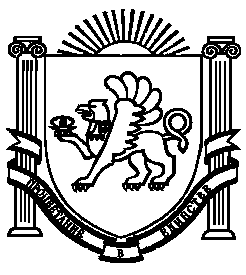 